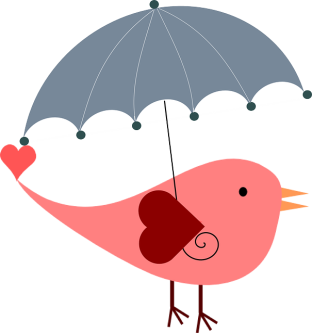 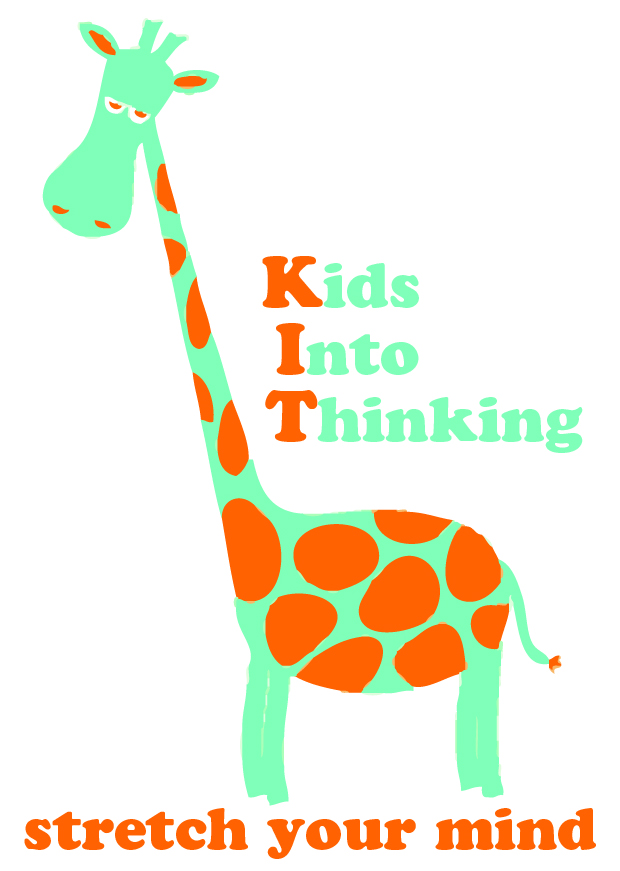 2013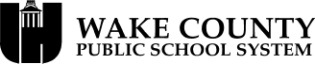 Goals / ObjectivesAdventuresMaterialsResourcesNotes/CommentsScience K.E.1: Understand change and observable patterns of weather that occur from day to day and throughout the year.K.E.1.1: Infer that change is something that happens to many things in the environment based on observations made by using one or more of their senses.K.E.1.2: Summarize daily weather conditions noting changes that occur from day to day and throughout the year.K.E.1.3: Compare weather patterns that occur from season to season.Social StudiesK.G.2: Understand the interaction between humans and the environment.K.G.2.1: Explain how people adapt to weather conditionsMathematicsK.CC.6: Identify whether the number of objects in a group is greater than, less than, or equal to the number of objects in another group.Language Arts WK.2. Use a combination of drawing, dictating, and writing to compose informative/explanatory texts in which they name what they are writing about and supply some information about the topic. WK.7: Participate in shared research and writing projects (e.g., explore a number of books by a favorite author and express opinions about them). RLK.5: Recognize common types of texts (e.g., storybooks, poems). Adventure 1Apply/ CreatePaper, pencil,poster board,Weather Senses worksheetScience K.E.1: Understand change and observable patterns of weather that occur from day to day and throughout the year.K.E.1.1: Infer that change is something that happens to many things in the environment based on observations made by using one or more of their senses.K.E.1.2: Summarize daily weather conditions noting changes that occur from day to day and throughout the year.K.E.1.3: Compare weather patterns that occur from season to season.Social StudiesK.G.2: Understand the interaction between humans and the environment.K.G.2.1: Explain how people adapt to weather conditionsMathematicsK.CC.6: Identify whether the number of objects in a group is greater than, less than, or equal to the number of objects in another group.Language Arts WK.2. Use a combination of drawing, dictating, and writing to compose informative/explanatory texts in which they name what they are writing about and supply some information about the topic. WK.7: Participate in shared research and writing projects (e.g., explore a number of books by a favorite author and express opinions about them). RLK.5: Recognize common types of texts (e.g., storybooks, poems). Adventure 2Apply/ CreatePencil, crayons,Kinds of Clouds worksheet,cotton,gray paper, etc., Internet accessCloud booksScience K.E.1: Understand change and observable patterns of weather that occur from day to day and throughout the year.K.E.1.1: Infer that change is something that happens to many things in the environment based on observations made by using one or more of their senses.K.E.1.2: Summarize daily weather conditions noting changes that occur from day to day and throughout the year.K.E.1.3: Compare weather patterns that occur from season to season.Social StudiesK.G.2: Understand the interaction between humans and the environment.K.G.2.1: Explain how people adapt to weather conditionsMathematicsK.CC.6: Identify whether the number of objects in a group is greater than, less than, or equal to the number of objects in another group.Language Arts WK.2. Use a combination of drawing, dictating, and writing to compose informative/explanatory texts in which they name what they are writing about and supply some information about the topic. WK.7: Participate in shared research and writing projects (e.g., explore a number of books by a favorite author and express opinions about them). RLK.5: Recognize common types of texts (e.g., storybooks, poems). Adventure 3Apply/ AnalyzePaper, pencil, Storyboard worksheetScience K.E.1: Understand change and observable patterns of weather that occur from day to day and throughout the year.K.E.1.1: Infer that change is something that happens to many things in the environment based on observations made by using one or more of their senses.K.E.1.2: Summarize daily weather conditions noting changes that occur from day to day and throughout the year.K.E.1.3: Compare weather patterns that occur from season to season.Social StudiesK.G.2: Understand the interaction between humans and the environment.K.G.2.1: Explain how people adapt to weather conditionsMathematicsK.CC.6: Identify whether the number of objects in a group is greater than, less than, or equal to the number of objects in another group.Language Arts WK.2. Use a combination of drawing, dictating, and writing to compose informative/explanatory texts in which they name what they are writing about and supply some information about the topic. WK.7: Participate in shared research and writing projects (e.g., explore a number of books by a favorite author and express opinions about them). RLK.5: Recognize common types of texts (e.g., storybooks, poems). Adventure 4Analyze/CreatePaper, pencilCloudy With a Chance of Meatballs by Judi and Ron BarrettYou can view Cloudy With a Chance of Meatballs being read aloud at http://www.youtube.com/watch?v=XnGNNu7yCp0 Science K.E.1: Understand change and observable patterns of weather that occur from day to day and throughout the year.K.E.1.1: Infer that change is something that happens to many things in the environment based on observations made by using one or more of their senses.K.E.1.2: Summarize daily weather conditions noting changes that occur from day to day and throughout the year.K.E.1.3: Compare weather patterns that occur from season to season.Social StudiesK.G.2: Understand the interaction between humans and the environment.K.G.2.1: Explain how people adapt to weather conditionsMathematicsK.CC.6: Identify whether the number of objects in a group is greater than, less than, or equal to the number of objects in another group.Language Arts WK.2. Use a combination of drawing, dictating, and writing to compose informative/explanatory texts in which they name what they are writing about and supply some information about the topic. WK.7: Participate in shared research and writing projects (e.g., explore a number of books by a favorite author and express opinions about them). RLK.5: Recognize common types of texts (e.g., storybooks, poems). Adventure 5Apply/ AnalyzePaper, pencil,weather report from newspapersOnline weather reportsScience K.E.1: Understand change and observable patterns of weather that occur from day to day and throughout the year.K.E.1.1: Infer that change is something that happens to many things in the environment based on observations made by using one or more of their senses.K.E.1.2: Summarize daily weather conditions noting changes that occur from day to day and throughout the year.K.E.1.3: Compare weather patterns that occur from season to season.Social StudiesK.G.2: Understand the interaction between humans and the environment.K.G.2.1: Explain how people adapt to weather conditionsMathematicsK.CC.6: Identify whether the number of objects in a group is greater than, less than, or equal to the number of objects in another group.Language Arts WK.2. Use a combination of drawing, dictating, and writing to compose informative/explanatory texts in which they name what they are writing about and supply some information about the topic. WK.7: Participate in shared research and writing projects (e.g., explore a number of books by a favorite author and express opinions about them). RLK.5: Recognize common types of texts (e.g., storybooks, poems). Adventure 6Analyze/CreatePaper, pencil,materials for advertisement,Examples of weather tools, books or resources about weather tools